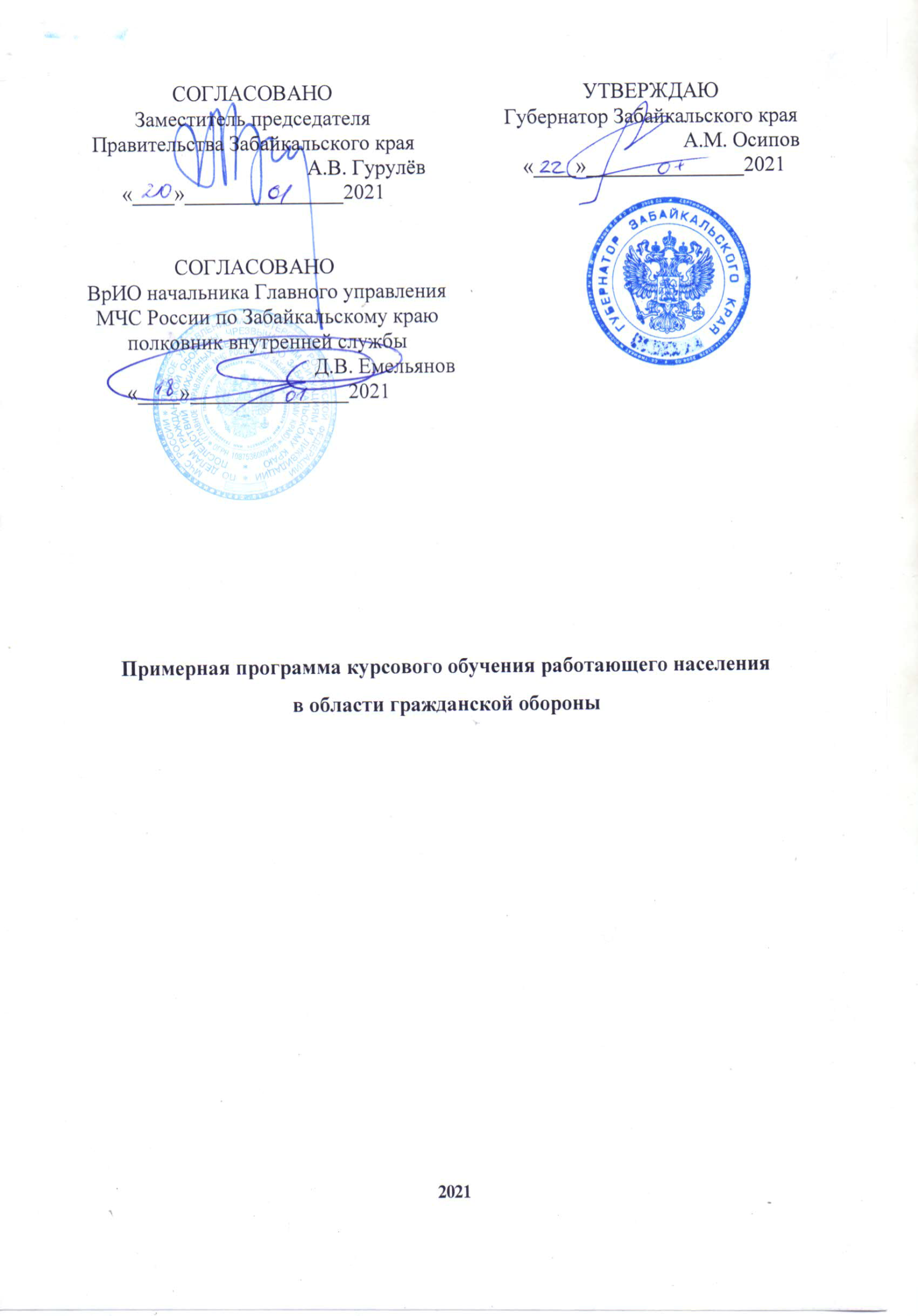 СОДЕРЖАНИЕПЕРЕЧЕНЬ СОКРАЩЕНИЙ И ОБОЗНАЧЕНИЙАСДНР – аварийно-спасательные и другие неотложные работыАХОВ – аварийно химически опасное веществоГО – гражданская оборонаДДС – дежурно-диспетчерская службаЗНТЧС – защита населения и территорий от чрезвычайных ситуаций КЧС и ОПБ – комиссия по предупреждению и ликвидации чрезвычайных ситуаций и обеспечению пожарной безопасности ОГВ – органы государственной власти ОИВ – органы исполнительной властиОМСУ – органы местного самоуправленияПУФ – повышение устойчивости функционирования РСЧС – единая государственная система предупреждения и ликвидации чрезвычайных ситуацийЧС – чрезвычайная ситуация природного и техногенного характераI. ОБЩИЕ ПОЛОЖЕНИЯПримерная программа курсового обучения работающего населения в области гражданской обороны (далее – Примерная программа) разработана на основании Положения о Министерстве Российской Федерации по делам гражданской обороны, чрезвычайным ситуациям и ликвидации последствий стихийных бедствий, утвержденного Указом Президента Российской Федерации от 11 апреля 2004 г. № 868, в рамках осуществления функции МЧС России по методическому руководству при решении вопросов по обучению населения в области ГО и ЗНТЧС, а также в соответствии с требованиями постановления Правительства Российской Федерации от 2 ноября 2000 г. № 841 «Об утверждении Положения о подготовке населения в области гражданской обороны»».Примерная программа предназначена для руководителей организаций независимо от их организационно правовых форм и форм собственности в качестве методической основы при разработке программ курсового обучения работников организаций по месту работы (далее – Программа), в соответствии с подпунктом «г» пункта 5 Положения о подготовке населения в области гражданской обороны, утвержденного постановлением Правительства Российской Федерации от 2 ноября 2000 г. № 841.Примерная программа раскрывает организацию и порядок осуществления курсового обучения работников организаций, рекомендуемые результаты обучения.Целесообразно в Программе отражать описание знаний, умений, навыков в области ГО, качественное изменение которых планируется достичь в результате обучения, а также, исходя из местных условий, особенностей и степени подготовленности обучаемых: расчет времени, отводимого на изучение тем, их содержание, последовательность изучения, формы и методы проведения занятий.II. ЦЕЛЬ И ОСНОВНЫЕ ЗАДАЧИ КУРСОВОГО ОБУЧЕНИЯЦелью курсового обучения по Программам является повышение готовности работающего населения к умелым и адекватным действиям при угрозе и возникновении опасностей, присущих военным конфликтам и ЧС, характерным для района осуществления трудовой деятельности работников организаций. Основными задачами курсового обучения являются:усвоение поражающих факторов источников ЧС, характерных для места расположения организации, а также различных видов оружия;изучение способов защиты от опасностей, возникающих при военных конфликтах или вследствие этих конфликтов, а также при ЧС;изучение порядка и последовательности действий по сигналу ГО «ВНИМАНИЕ ВСЕМ!» с информированием населения о порядке действий при воздушной тревоге, химической тревоге, радиационной опасности, угрозе катастрофического затопления и других опасностях;изучение приемов оказания первой помощи пострадавшим; выработка навыков в пользовании средствами индивидуальной и коллективной защиты;освоение практического применения полученных знаний в интересах обеспечения безопасности жизнедеятельности;подготовка работников организации к выполнению своих должностных обязанностей в условиях угрозы и возникновения опасностей при ЧС и военных конфликтах.Основными принципами курсового обучения являются: обучать работников организации знаниям и навыкам, необходимым в условиях угрозы и возникновения опасностей при ЧС и военных конфликтах; наглядность и максимальное приближение к реальной обстановке; умелое сочетание различных форм и методов обучения; системность и методическая последовательность обучения («от простого к сложному, от известного к неизвестному»); сознательность и активность обучения;доступность обучения.По характеру учебной деятельности занятия, проводимые в ходе курсового обучения, подразделяются на теоретические и практические.Основной формой теоретических занятий при курсовом обучении работающего населения является лекция.В ходе лекции руководитель занятия, с использованием современных обучающих программ, видеофильмов, плакатов и других наглядных пособий, передает знания обучаемым по наиболее важным и сложным вопросам.Формами практических занятий работающего населения являются тренировки и комплексные занятия.Тренировка проводится с целью выработки, поддержания и совершенствования работниками организации необходимых практических навыков в использовании индивидуальных и коллективных средств зашиты, первичных средств пожаротушения и оказания первой помощи.Комплексное занятие – основной вид практической подготовки работников организации по действиям в различных условиях обстановки.В ходе комплексного занятия все работники организации, независимо от занимаемых должностей, обучаются по единому замыслу правильному и однообразному действию в сложившейся обстановке.На комплексном занятии практические действия, обучаемые отрабатывают последовательно по вводным, выдаваемым руководителем занятия. При необходимости руководитель занятия может объяснять и показывать правильный порядок выполнения тех или иных приемов и действий перед началом их отработки или после.Для обеспечения высокого качества проведения комплексного занятия и максимальной загрузки обучаемых, руководитель занятия привлекает необходимое количество помощников (инструкторов).III. ОРГАНИЗАЦИЯ КУРСОВОГО ОБУЧЕНИЯРекомендуемый порядок и последовательность проведения курсового обучения.Курсовое обучение работающего населения целесообразно проводить ежегодно в соответствии с Программой и расписанием занятий на год.Занятия рекомендуется проводить в течение года ежемесячно, исключая месяцы массовых отпусков работников организаций, в рабочее время, в объеме не менее 12 часов в год.Для проведения занятий целесообразно приказом руководителя организации назначить руководителей занятий и определить учебные группы численностью до 25 человек с учетом должностей работников организации, а также особенностей их профессий.Для проведения занятий привлекается руководящий состав, инженерно- технические работники, члены КЧС и ОПБ организации, руководители и сотрудники органов, специально уполномоченных на решение задач в области ЗНТЧС и (или) ГО. Занятия по правилам оказания первой помощи проводятся с привлечением соответствующих специалистов.При проведении практических занятий, теоретический материал, необходимый для правильного понимания и выполнения практических приемов и действий, рассматривается путем рассказа или опроса обучаемых в минимальном объеме.Занятия проводятся в учебных классах и на учебных площадках.Знания и умения, полученные при освоении тем Программы, совершенствуются в ходе участия работников организации в тренировках и учениях по ГО и защите от ЧС.Руководство курсовым обучением и учет результатов.Руководство обучением должно обеспечивать полное и качественное выполнение Программы.Для достижения поставленных целей обучения необходимо:качественное планирование учебного процесса;систематический контроль за подготовкой руководителей занятий, ходом курсового обучения в учебных группах и оказание действенной помощи руководителям занятий;изучение, обобщение и внедрение передового опыта в организации проведения занятий;эффективное использование учебных объектов и средств обеспечения учебного процесса;постоянное совершенствование учебно-материальной базы.Руководителям организаций, при разработке Программ, целесообразно с учетом условий специфики деятельности организации, особенностей и степени подготовленности обучаемых, а также других факторов, вносить изменения в содержание тем и определять время на их изучение, но не рекомендуется сокращать общее количество часов, предусмотренного Примерной программой.Важно предусматривать максимальное использование имеющегося учебного оборудования и средств обеспечения учебного процесса.Контроль за качеством усвоения учебного материала руководители занятий осуществляют путем опроса обучаемых перед началом и в ходе занятия.В целях осуществления регистрации количественных и качественных показателей выполнения тематического плана, а также уровня знания и умений работников организации, прошедших обучение, целесообразноруководители занятий организуют и осуществляют учет результатов курсового обучения и представление отчетности о его проведении.Учет включает в себя сбор, систематизацию, хранение, обновление и анализ данных, раскрывающих посещаемость занятий, уровень знания и умения, полученных в ходе отработки тем программы курсового обучения.Учет проведения занятий, в соответствии с тематическим планом и расписанием занятий, и присутствия на них обучающихся осуществляют руководители занятия в журналах. Журналы ведутся на каждую учебную группу и хранятся в течение года после завершения обучения. Форма журнала учета определяется организацией.Результаты обучения каждого работника также заносятся в журнал учета.Мероприятия по обеспечению требований безопасности.Требования безопасности – комплекс мероприятий по обеспечению безопасности сотрудников организации, недопущению его травматизма, обеспечению сохранности техники, оборудования, снаряжения и инструментов.Безопасность при проведении занятий обеспечивается их четкой организацией, точным соблюдением требований безопасности, положениями руководств, приказов и распоряжений прямых начальников, а также применением знаний и навыков, полученных в ходе проведения различных видов инструктажей и занятий по изучению требований безопасности.Руководителю занятий целесообразно принимать меры по предотвращению травматизма обучаемых, устанавливать необходимые требования безопасности при обращении с техникой, оборудованием, индивидуальными средствами защиты и приборами на занятиях, своевременно доводить эти требования и добиваться строгого их выполнения.Перед началом каждого занятия руководителю занятий рекомендуется лично убедиться, что для этого созданы безопасные условия, а обучаемые обладают достаточными практическими навыками в их выполнении.Требования безопасности должны выполняться при любых условиях, независимо от выполняемых задач, наличия обучаемых и материальных средств.Особое внимание при обучении обращается на обеспечение безопасности при использовании учебно-имитационных средств и при работе в средствах защиты органов дыхания и кожи.IV. РЕКОМЕНДУЕМЫЕ РЕЗУЛЬТАТЫ КУРСОВОГО ОБУЧЕНИЯВ результате прохождения курсового обучения работники организации должны:знать:поражающие факторы источников ЧС, характерных для территории проживания и работы, а также оружия массового поражения и других видов оружия;способы и средства защиты от опасностей, возникающих при военных конфликтах или вследствие этих конфликтов, а также при ЧС, свои обязанности в области ГО и защиты от ЧС;места расположения средств индивидуальной и коллективной защиты;места расположения первичных средств пожаротушения, имеющихся в организации;порядок получения средств индивидуальной защиты, а также укрытия в средствах коллективной защиты работников организации, правила поведения в защитных сооружениях;правила действий по обеспечению личной безопасности в местах массового скопления людей, при пожаре, на водных объектах, в походе и на природе;уметь:действовать по сигналу ГО «ВНИМАНИЕ ВСЕМ!» с информацией о воздушной тревоге, химической тревоге, радиационной опасности или угрозе катастрофического затопления, и других опасностях;пользоваться средствами индивидуальной и коллективной защиты; проводить частичную санитарную обработку;практически выполнять мероприятия по реализации основных способов защиты;пользоваться первичными средствами пожаротушения, имеющимися в организации;оказывать первую помощь.V. РЕКОМЕНДУЕМЫЙ УЧЕБНО-ТЕМАТИЧЕСКИЙ ПЛАНТаблица 1. Темы, форма и рекомендуемое время занятийVI. СОДЕРЖАНИЕ ТЕМ ЗАНЯТИЙТема 1. Поражающие факторы источников ЧС, характерных для мест расположения и производственной деятельности организации, а также оружия массового поражения и других видов оружия.Учебные вопросы:ЧС, характерные для мест расположения и производственной деятельности организации, присущие им опасности и возможные последствия их возникновения.Потенциально опасные объекты, расположенные на территории организации и муниципального образования.Возможные ЧС техногенного характера при авариях и катастрофах на них.Опасности военного характера и присущие им особенности. Действия работников организаций при опасностях, возникающих при военных конфликтах.Поражающие факторы ядерного, химического, биологического и обычного оружия.Основные способы защиты работников от опасностей, возникающих при ЧС и военных конфликтах.Тема 2. Порядок доведения до населения сигнала ГО «ВНИМАНИЕ ВСЕМ!» с информацией о воздушной тревоге, химической тревоге, радиационной опасности или угрозе катастрофического затопления, других опасностях и действий работников организации по ним.Учебные вопросы:Порядок оповещения работников организации и доведения сигнала ГО «ВНИМАНИЕ ВСЕМ!» с информацией:о воздушной тревоге;о химической тревоге;о радиационной опасности;об угрозе катастрофического затопления;о других опасностях.Порядок действия работников организаций при получении сигнала ГО «ВНИМАНИЕ ВСЕМ!» по месту работы.Особенности действий работников организаций при получении сигнала ГО «ВНИМАНИЕ ВСЕМ!» при нахождении вне места работы.Тема 3. Порядок и правила использования средств индивидуальной и коллективной защиты, а также средств пожаротушения, имеющихся в организации.Учебные вопросы:Использование имеющихся в организации средств индивидуальной и коллективной защиты. Порядок получения средств индивидуальной защиты.Практическое изготовление и применение подручных средств защиты органов дыхания.Действия при укрытии работников организаций в защитных сооружениях. Меры безопасности при нахождении в защитных сооружениях.Технические и первичные средства пожаротушения и их расположение. Действия при их применении.Тема 4. Действия работников при аварии, катастрофе и пожаре на территории организации.Учебные вопросы:1.  Действия при аварии, катастрофе и пожаре на производстве.Порядок и пути эвакуации.Профилактические меры по предупреждению пожара.Основные требования пожарной безопасности на рабочем месте.Действия работников по предупреждению пожара, при обнаружении задымления и возгорания, а также по сигналам оповещения о пожаре.Тема 5. Действия работников организации при угрозе и возникновении ЧС и военных конфликтов.Учебные вопросы:Действия по сигналу «ВНИМАНИЕ ВСЕМ!» с информационными сообщениями.Действия работников при получении информации о стихийных бедствиях геофизического и геологического характера (землетрясения, извержение вулканов, оползни, сели, обвалы, лавины и др.), вовремя и после их возникновения.Действия работников при получении информации о стихийных бедствиях метеорологического характера (ураганы, бури, смерчи, метели, мороз и пр.), во время их возникновения и после окончания.Действия работников при получении информации о стихийных бедствиях гидрологического характера (наводнения, паводки, цунами и др.), во время их возникновения и после окончания.Действия работников при получении информации о возникновении лесных и торфяных пожаров. Меры безопасности при привлечении работников к борьбе с лесными пожарами.Действия по повышению защитных свойств помещений от проникновения радиоактивных и АХОВ при ЧС техногенного характера.Действия при возникновении военных конфликтов.Действия работников организаций при объявлении эвакуации.Тема 6. Оказание первой помощи.Учебные вопросы:Основные правила оказания первой помощи в неотложных ситуациях.Первая помощь при кровотечениях и ранениях. Способы остановки кровотечения. Виды повязок. Правила и приемы наложения повязок на раны.Практическое наложение повязок.Первая помощь при переломах. Приемы и способы иммобилизации с применением табельных и подручных средств. Способы и правила транспортировки и переноски пострадавших.Первая помощь при ушибах, вывихах, химических и термических ожогах, отравлениях, обморожениях, обмороке, поражении электрическим током, тепловом и солнечном ударах.Правила оказания помощи утопающему.Правила и техника проведения искусственного дыхания и непрямого массажа сердца.Практическая тренировка по проведению искусственного дыхания и непрямого массажа сердца.Тема 7. Действия работников организации в условиях негативных и опасных факторов бытового характера.Учебные вопросы:Возможные негативные и опасные факторы бытового характера и меры по их предупреждению.Действия при бытовых отравлениях, укусе животными и насекомыми.Правила действий по обеспечению личной безопасности в местах массового скопления людей, при пожаре, на водных объектах, в походе и на природе.Способы преодоления паники и панических настроений в условиях ЧС.РЕКОМЕНДУЕМАЯ УЧЕБНО-МАТЕРИАЛЬНАЯ БАЗАУчебные объекты.В целях эффективной реализации Программы в организациях рекомендуется иметь:с численностью работников до 200 человек – комплект средств обеспечения учебного процесса в области ГО и защиты от ЧС, один уголок по ГО и ЧС (далее – уголок ГОЧС);с численностью работников свыше 200 человек – учебный кабинет, учебную площадку и по одному уголку ГОЧС в каждом административном и производственном здании.Средства обеспечения учебного процесса в области ГО и защиты от ЧС – приборы, оборудование, инструменты, учебно-наглядные пособия, компьютеры, информационно-телекоммуникационные сети, аппаратно-программные и аудиовизуальные средства, печатные и электронные образовательные и информационные ресурсы и иные материальные объекты, необходимые для организации подготовки различных групп населения в области ГО и ЗНТЧС.Уголок по ГОЧС – информационно-справочный стенд с материалами для пропаганды знаний и информирования населения по вопросам защиты от опасностей, возникающих при военных конфликтах и ЧС.Учебный кабинет – помещение, укомплектованное мебелью и оснащенное средствами обеспечения учебного процесса для проведения занятий.Учебная площадка – специально оборудованная территория для отработки практических навыков по действиям при угрозе и возникновении ЧС и военных конфликтов.Средства обеспечения учебного процесса в области гражданской обороны и защиты от чрезвычайных ситуаций.Нормативно-правовое обеспечение:1. Конституция Российской Федерации.Федеральный закон от 21 декабря 1994 г. № 68-ФЗ «О защите населения и территорий от чрезвычайных ситуаций природного и техногенного характера».Федеральный закон от 12 февраля 1998 г. № 28-ФЗ «О гражданской обороне».Федеральный закон от 21 декабря 1994 г. № 69-ФЗ «О пожарной безопасности»;Постановление Правительства Российской Федерации от 30 декабря 2003 г. № 794 «О единой государственной системе предупреждения и ликвидации чрезвычайных ситуаций».Постановление Правительства Российской Федерации от 18 сентября 2020 г. № 1485 «Об утверждении Положения о подготовке граждан Российской Федерации, иностранных граждан и лиц без гражданства в области защиты от чрезвычайных ситуаций природного и техногенного характера».Постановление Правительства Российской Федерации от 2 ноября 2000 г. № 841 «Об утверждении Положения о подготовке населения в области гражданской обороны».Учебно-методическое и информационное обеспечение:Учебно-методические пособия содержащие материалы необходимые для реализации обучения по темам и учебным вопросам, указанным в Примерной программе, могут быть представлены в виде печатных изданий, электронных учебных материалов, тематических фильмов.Материально-техническое обеспечение:компьютеры с установленным ПО;мультимедийный проектор, экран или интерактивная доска;робот-тренажер, манекен для отработки приемов оказания первой помощи;макеты защитных сооружений, систем связи и оповещения, оборудования для проведения АСДНР;плакаты;презентации лекций.ПЕРЕЧЕНЬ СОКРАЩЕНИЙ И ОБОЗНАЧЕНИЙ……………………3I.ОБЩИЕ ПОЛОЖЕНИЯ………………………………………………..4II.ЦЕЛЬ И ОСНОВНЫЕ ЗАДАЧИ КУРСОВОГО ОБУЧЕНИЯ….……5III.ОРГАНИЗАЦИЯ КУРСОВОГО ОБУЧЕНИЯ………………………..73.1 Рекомендуемый порядок и последовательность проведения курсового обучения……………………………………………………..73.2 Руководство курсовым обучением и учет результатов…………..73.3 Мероприятия по обеспечению требований безопасности……….9IV.РЕКОМЕНДУЕМЫЕ РЕЗУЛЬТАТЫ КУРСОВОГО ОБУЧЕНИЯ….10V.РЕКОМЕНДУЕМЫЙ УЧЕБНО-ТЕМАТИЧЕСКИЙ ПЛАН………….11VI.СОДЕРЖАНИЕ ТЕМ ЗАНЯТИЙ ……………………………………....12VII.РЕКОМЕНДУЕМАЯ УЧЕБНО-МАТЕРИАЛЬНАЯ БАЗА…………..167.1 Учебные объекты……………………………………………………167.2 Средства обеспечения учебного процесса в области гражданскойобороны и защиты от чрезвычайных ситуаций……………………….16№ п/п Наименование тем занятийФормазанятияПоражающие факторы источников ЧС, характерных для мест расположения и производственной деятельности организации, а также оружия массового поражения и других видов оружияЛекцияПорядок доведения до населения сигнала ГО «ВНИМАНИЕ ВСЕМ!» с информацией о воздушной тревоге, химической тревоге, радиационной опасности или угрозе катастрофического затопления, о других опасностях и действий работников организации по нимЛекцияПорядок и правила использования средств индивидуальной и коллективной защиты, а также средств пожаротушения, имеющихся в организацииТренировкаДействия работников при аварии, катастрофе и пожаре на территории организацииКомплексноезанятиеДействия работников организации при угрозе и возникновении ЧС, военных конфликтов, угрозе и совершения террористических актовКомплексноезанятиеОказание первой помощиТренировкаДействия работников организации в условиях негативных и опасных факторов бытового характераЛекцияОбщее количество часов: 12Общее количество часов: 12Общее количество часов: 12